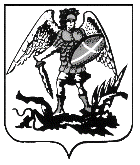 ПРАВИТЕЛЬСТВО АРХАНГЕЛЬСКОЙ ОБЛАСТИМИНИСТЕРСТВО СТРОИТЕЛЬСТВА И АРХИТЕКТУРЫ АРХАНГЕЛЬСКОЙ ОБЛАСТИП О С Т А Н О В Л Е Н И Еот 16 июня 2020 г. № 56-пг. АрхангельскОб утверждении изменений в правила землепользования и застройки муниципального образования «Лисестровское» Приморского муниципального района Архангельской областиВ соответствии со статьей 32 Градостроительного кодекса Российской Федерации, подпунктом 4 пункта 1 статьи 7.6.1 областного закона 
от 23 сентября 2004 года № 259-внеоч.-ОЗ «О реализации государственных полномочий Архангельской области в сфере правового регулирования организации и осуществления местного самоуправления», подпунктом 7 
пункта 11.2, пунктом 13 Положения о министерстве строительства 
и архитектуры Архангельской области, утвержденного постановлением Правительства Архангельской области от 11 июня 2015 года № 214-пп, с учетом протокола общественных обсуждений от 27 марта 2020 года № б/н, 
и заключения комиссии по подготовке проектов правил землепользования 
и застройки муниципальных образований Архангельской области от 31 марта 2020 года по проекту внесения изменений в правила землепользования 
и застройки муниципального образования «Лисестровское» Приморского муниципального района Архангельской области, министерство строительства 
и архитектуры Архангельской области постановляет:Утвердить изменения в правила землепользования и застройки муниципального образования «Лисестровское» Приморского муниципального района Архангельской области, утвержденные решением Собрания депутатов муниципального образования «Приморский муниципальный район»
от 21 сентября 2017 г. № 378, изложив их в новой прилагаемой редакции.Признать утратившим силу решение Собрания депутатов муниципального образования «Приморский муниципальный район» Архангельской области от 21 сентября 2017 г. № 378.Разместить правила землепользования и застройки муниципального образования «Лисестровское» Приморского муниципального района Архангельской области с учетом изменений, утвержденных настоящим постановлением, в федеральной государственной информационной системе территориального планирования, на официальном сайте Правительства Архангельской области и на официальном сайте органа местного самоуправления Приморского муниципального района Архангельской области 
в сети «Интернет», а также в средствах массовой информации по решению органа местного самоуправления Приморского муниципального района Архангельской области.Настоящее постановление вступает в силу через 10 дней со дня его официального опубликования. Министр                                                                                              Д.В. Гладышев